PENGARUH INFLASI, PENGANGGURAN DAN KEMISKINAN TERHADAP PERTUMBUHAN EKONOMI DI INDONESIASKRIPSI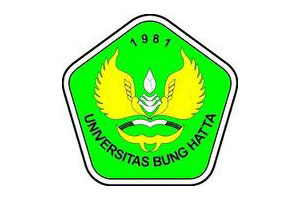 Oleh :ANDRI LISWANDINPM : 1110011111027Diajukan Sebagai Salah Satu Syarat UntukMendapatkan Gelar Sarjana EkonomiJurusan  Ekonomi PembangunanJURUSAN EKONOMI PEMBANGUNANFAKULTAS EKONOMIUNIVERSITAS BUNG HATTAPADANG2017